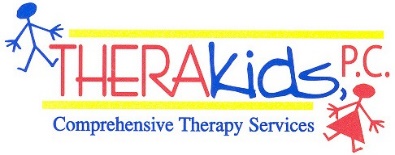 OCCUPATIONAL THERAPY - REQUEST FOR STUDENT ASSISTANCE*This is not a referral for a special education evaluation or special education services.Date: _____________	Student: _____________________________	Grade: _____DOB: ______________	School Attending:  ___________________________________Person Submitting Request: _____________________   Email: _________________________Relation to Student: ___________________ Teacher (if not submitter): ___________________Preferred day/time to screen/observe student: _______________________________________Current Status:__ General Education					__ RTI Services__ 504 Services					__ Parent is aware of concerns__ Special Education Services (IEP)Area of Concern:					__ Fine Motor	__ Sensory		__ Other :____________________________________List the concern #’s that prompted this request. Must include the intervention data log from the attached list of concerns and recommendations. In most cases, interventions must be consistently trialed for a minimum of 3 weeks prior to submitting this request.________________________________________________________________________________________________________________________________________________________Please provide a brief summary of your concerns and any other relevant information regarding this student.________________________________________________________________________________________________________________________________________________________________________________________________________________________________________________________________________________________________________________Upon receipt of your request, Therakids staff will follow up with an observation/screening and recommendations within 30 school days.Building Administrator: _____________________________________	Date: ____________Special Education Director: _________________________________	Date: ____________FINE MOTORFINE MOTORFINE MOTORFINE MOTORFINE MOTORFINE MOTORFINE MOTOR#ConcernRecommendations/Interventions to TryInterventions UtilizedFrequency of Interventions (Trial #’s)Frequency of Interventions (Trial #’s)Duration of Interventions (Dates)1Desk posture (slumps, sits edge of seat, face too close to work, leans on arm)A) Allow frequent movement/stretch breaksB) Offer flexible seating optionsC) Present materials directly in front of student so that they do not have to turn head or body to see you/boardD) Use a slant board or elevated surface 2Hand dominance (switches hands for fine motor tasks) – for students age 4 and upA) Position materials on side which student appears to favor more frequentlyB) Provide verbal prompts to initiate and maintain use of preferred handC) Allow for rest breaks if hand is fatigued rather than allowing for switching to using other hand3Opening containers, packages, classroom suppliesA) Tear paper into small piecesB) Break popsicle sticks or toothpicksC) Peel tape from smooth surfaceD) Remove backing from stickers4Putting on/taking off coatA) Use a doll from the child’s point of view to model the stepsB) Provide hand over hand assistanceC) Backward or forward chain (child puts first arm through, then you help with the rest or you help child with all steps and then have them pull up zipper)5Opening/closing buttons, snaps, zippersA) Practice on a doll or fastener board before having child fasten on selfB) Stringing beads, lacing cards, and putting coins in a slot encourage proper pinch patterns and eye-hand coordinationC) Provide hand over hand assistance6Tying shoes – for students age 5 and upA) Send home a log for parents and child to document daily practiceB) Use backward chaining – complete all steps with child and then have child complete last step, then last two steps, etc.C) Practice with shoe or lacing board in lap or on tabletop7Using helper hand to stabilize objectsA) Direct verbal prompt to utilize helper handB) Have child hold paper on wall or vertical surface while writing with dominant handC) Place stickers along cutting worksheet to prompt helper hand advancement8Hand positioning on scissorsA) Place sticker on thumb handle of scissors and prompt to have sticker up at all timesB) Hand child the scissors with thumb handle upC) Provide a visual for proper positioning9Opening/closing scissorsA) Encourage play with tongs, clothespins, chip clips, etc.B) Try adapted scissors such as spring loaded or loop scissorsC) Hold the paper or material for child so that he or she can focus on operating the scissors10Cutting lines or basic shapes – for students age 4 and upA) Place small stickers along line for additional visual promptsB) Use wiki sticks or dried glue to make a path for scissors to cut betweenC) Encourage cutting in direction of handedness (right handed - cut counterclockwise, left handed – cut clockwise)11Pencil graspA) Provide visual and physical demonstrations of mature graspB) Have student hold small object against palm with ring and pinky fingers to encourage the use of thumb, index, and middle finger on pencilC) Use short pencilsD) Write on vertical or slanted surface12Pencil pressure (too light or too heavy)A) Too heavy – have child write on tissue paperB) Too heavy – use a mechanical pencilC) Too light – place textured surface like sandpaper beneath the paperD) Too light – use a weighted pencil13Forming pre-writing strokes and developmental shapesA) Model proper formationsB) Use a multimodal approach – shaving cream, playdoh, food playC) Use your finger to draw the shape on the student’s hand, arm, or backD) Body movements to replicate shapes (tape a line on floor and have student jump from top to bottom – vertical line, slowly push student in circular motion on swing – circle)14Forming uppercase letters, lowercase letters, and numbers – for students age 5 and upA) Model proper formationsB) Begin with child imitating individual strokes of each letter one at a timeC) Tracing/imitating should come before copying. Copying should come before writing from memory.D) Use a multimodal approach – shaving cream, playdoh, food play15Adhering to the line when writing – for students age 5 and upA) Provide a physical barrier like wiki stick or bookmarkB) Bold baselinesC) Color coding lines (ex: blue top line is “sky”, green bottom line is “grass”)16Spacing between words –for students age 5 and up A) Use a popsicle stick or finger to space between wordsB) Tell child to put “nothing” or “air” as a space-filler after each wordC) Use graph paper for individual letters in each box leaving a box empty between each word17Size of writing – for students age 5 and upA) Tri-lined paper with highlighted area (Hi-Write paper)B) Verbal and visual reminders for tall, small, and fall lettersC) Provide boxes for individual letters that vary in size to facilitate tall, small, and fall letters18Copying from a near point model (text on desk or within arm’s reach of student) – for students at least halfway through KindergartenA) Reduce visual distractions on page being copiedB) Teach child to copy a few letters at a timeC) Provide enlarged textD) Use a bookmark or index card as a place holder and visual guide19Copying from a far point model (text on board or requiring student to look up from paper) – for students at least halfway through KindergartenA) Teach child to copy a few letters at a timeB) Position child near the board and limit head turningC) Provide copy of notes at student’s desk, if possibleD) Consider guided notes, same text but with only a few fill in the blanks rather than complete sentences or paragraphs20Writing without a visual model – for students at least halfway through KindergartenA) Give assistance with spelling and sentence structureB) Dictate the word/sentence to the studentC) Introduce keyboarding for lengthy written responses21Letter/number reversals – for students in 1st grade or olderA) Ensure child is not switching hands when writingB) Provide direct verbal and visual prompts for correct letter formationC) Use a multisensory approach – gross motor play, midline crossing, and tactile inputD) Target one reversal at a time SENSORYSENSORYSENSORYSENSORYSENSORYSENSORYSENSORY***Sensory concerns MUST have an adverse effect on the student’s ability to participate in the learning environment. If the student is unable to participate, prevents others from participating, or cannot be easily redirected, then a request for assistance is appropriate. If a student seeks or avoids sensory stimulation but it does not interfere with his or her learning nor the learning of others, then a request for assistance is NOT appropriate.***Sensory concerns MUST have an adverse effect on the student’s ability to participate in the learning environment. If the student is unable to participate, prevents others from participating, or cannot be easily redirected, then a request for assistance is appropriate. If a student seeks or avoids sensory stimulation but it does not interfere with his or her learning nor the learning of others, then a request for assistance is NOT appropriate.***Sensory concerns MUST have an adverse effect on the student’s ability to participate in the learning environment. If the student is unable to participate, prevents others from participating, or cannot be easily redirected, then a request for assistance is appropriate. If a student seeks or avoids sensory stimulation but it does not interfere with his or her learning nor the learning of others, then a request for assistance is NOT appropriate.***Sensory concerns MUST have an adverse effect on the student’s ability to participate in the learning environment. If the student is unable to participate, prevents others from participating, or cannot be easily redirected, then a request for assistance is appropriate. If a student seeks or avoids sensory stimulation but it does not interfere with his or her learning nor the learning of others, then a request for assistance is NOT appropriate.***Sensory concerns MUST have an adverse effect on the student’s ability to participate in the learning environment. If the student is unable to participate, prevents others from participating, or cannot be easily redirected, then a request for assistance is appropriate. If a student seeks or avoids sensory stimulation but it does not interfere with his or her learning nor the learning of others, then a request for assistance is NOT appropriate.***Sensory concerns MUST have an adverse effect on the student’s ability to participate in the learning environment. If the student is unable to participate, prevents others from participating, or cannot be easily redirected, then a request for assistance is appropriate. If a student seeks or avoids sensory stimulation but it does not interfere with his or her learning nor the learning of others, then a request for assistance is NOT appropriate.***Sensory concerns MUST have an adverse effect on the student’s ability to participate in the learning environment. If the student is unable to participate, prevents others from participating, or cannot be easily redirected, then a request for assistance is appropriate. If a student seeks or avoids sensory stimulation but it does not interfere with his or her learning nor the learning of others, then a request for assistance is NOT appropriate.#ConcernRecommendations/Interventions to TryInterventions UtilizedInterventions UtilizedFrequency of Interventions (Trial #’s)Duration of Interventions (Dates)22Seeks movement during inappropriate times, struggles to sit stillA) Provide alternative seating options (wobble stool, wiggle cushion, ball chair, standing at desk)B) Allow for frequent movement breaks throughout the dayC) Utilize foot fidgets (resistance band around legs of desk) or hand fidgets (Velcro beneath desk, stretchy or textured objects)23Makes noise during inappropriate times (hums, sings)A) Play soft background music in the classroomB) Permit the student to wear headphones during independent work timesC) Allow the child to chew gum or eat a crunchy snack24Requires multiple prompts before responding to name or instructionsA) Position yourself near the student when giving directions to entire classB) Give a combination of verbal, visual, and physical promptsC) Make eye contact with the student before giving instructions25Bothered by sudden, loud noises (fire alarm, train)A) Have noise reducing headphones available in the classroomB) Cover automatic flush sensor on toiletC) Give advance notice of assemblies, fire or weather drills, etc.D) Allow student to cover ears with hands and calmly assure the student that you will notify them when the noise has ceased26Bothered by background noise (peers talking, music)A) Have noise reducing headphones available in the classroomB) Position student’s desk in quieter area of the room (away from hallway, speakers, noisy fan, etc.)C) Provide a quiet corner for student to work in if they become overwhelmed27Tactile defensive (avoids messy play, upset if hands dirty, sensitive to being touched)A) Model desired play through turn-taking and physical demonstrationB) Provide proprioceptive input (firm hugs, squeeze shoulders/arms/hands, wheel barrow walks or animal walks with hands on floor)C) Offer sensory bins with a variety of textures (water, beans, rice, sand, slime, paper shreds, marbles)28Seeks pressure or contactA) Provide proprioceptive input (firm hugs, squeeze shoulders/arms/hands, wiggle cushion, resistance band on desk legs, stress ball)B) Give heavy work activities (carrying stack of books, wall push ups, animal walks, stacking chairs)C) Ensure adequate opportunities for physical activity throughout the day